Příbalová informace ProActiVet Zdravý pohyb:  Komplexní kloubní výživa pro psy a kočky Veterinární přípravek	ProActiVet Zdravý pohyb je schválen ÚSKVBL pod číslem: 027-14/CDržitelem rozhodnutí o schválení veterinárního přípravku ProActiVet Zdravý pohyb  jeProActiVet pharma, s.r.o., Záběhlická 182/91, 106 00 Praha 10, Česká republika.ProActiVet Zdravý pohyb: podporuje  regeneraci kloubních chrupavek a vaziv při léčbě  osteoartrózy (artrózy) psů a koček a rovněž pomáhá  zabránit vzniku osteoartrózy,  při které dochází k degeneraci chrupavky a sekundárně k „zahuštění“ kostí pod chrupavkou (subchondrální kosti) a tvorbě nárůstů na okraji kloubní plochy (osteofytů). ProActiVet Zdravý pohyb je kombinací všech důležitých látek, které se běžně vyskytují v kloubech a pojivových tkáních a tím jsou tělu vlastní. ProActiVet Zdravý pohyb zlepšuje pohyblivost kloubů tím, že má příznivý vliv na zpomalení až zastavení degenerace kloubní chrupavky, pomáhá její regeneraci, snižovat probíhající zánět a má utišující účinek na bolest. Látky obsažené v ProActiVet Zdravý pohyb působí na činnost buněk chrupavky (chondrocytů) tak, že podporují zvyšovat produkci mezibuněčné hmoty a tak se podílí na vytváření nové chrupavky. Na základě výše uvedených účinků je ProActiVet Zdravý pohyb vhodný pro podávání ještě před samotným vznikem problému s pohybovým aparátem,  při akutních potížích (jako je zánět a bolest) i chronickém stavu. Účinek je lepší u raných stupňů poškození chrupavek, kdy je ještě chrupavka schopna regenerovat. ProActiVet Zdravý pohyb je vhodný užívat u všech psů a koček, které mají problémy s pohybovým aparátem, při dysplazii kyčelního kloubu, osteoartróze a také při rekonvalescenci po úrazech kloubů a šlach.ProActiVet Zdravý pohyb zajišťuje komplexní péči o pohybový aparát.Účinné látky obsažené v přípravku ProActiVet Zdravý pohyb: Glukosamin sulfát, chondroitin sulfát, MSM, kyselina hyaluronová, hydrolyzovaný kolagen, vitamin C, pivovarské kvasniceGlukosamin: glukosamin je součástí kloubních vazů a příznivě ovlivňuje rovnováhu metabolických dějů v chrupavce. Má pozitivní účinky proti bolesti a zánětu při artróze kloubů. Stimuluje buňky chrupavky (chondrocyty) k syntéze základních stavebních složek chrupavky (proteoglykanů). Pravidelné podávání glukosaminu zpomaluje rozvoj degenerativních změn chrupavky. Chondroitin sulfát: je  nejvíce zastoupený v mezibuněčné hmotě  kloubní chrupavky, kde váže vodu a zajišťuje její pružnost.  Redukuje kolagenolytickou aktivitu a hydratuje chrupavku. Pravidelné užívání chondroitinu vede ke zlepšení pohyblivosti, snížení bolestivosti, zmírnění průběhu zánětu kloubu a zpomalení destruktivních změn chrupavky.  MSM: látka MSM je zdrojem sirných sloučenin, které v organizmu pozitivně působí v poškozené kloubní chrupavce. Působí protizánětlivě, má antioxidační účinky, snižuje bolestivost a otoky kloubů. Kyselina hyaluronová: je hlavní součástí kloubní synoviální tekutiny, zajišťuje měkkost, pružnost a vazkost chrupavek. Podávání kyseliny hyaluronové zlepšuje viskoelastické vlastnosti.Hydrolyzovaný kolagen: obsahuje stejné aminokyseliny jako klasický kolagen, ale je upravený tak, aby se lépe vstřebával. Hydrolyzovaný kolagen stimuluje regenerační procesy pojivových tkání a udržuje zdravý kolagenový matrix v kloubech. Kolagen urychluje výstavbu poškozených tkání při poúrazových stavech, zvyšuje pevnost chrupavek, šlach a vazů. Podávání hydrolyzovaného kolagenu funguje jako základní stavební prvek chrupavek kloubů, šlach, vazů. Rovněž je účinný v boji s artritidou.Vitamín C: hraje významnou roli při vývoji kostí a chrupavek a je důležitý pro metabolismus aminokyselin (hydroxyprolin a hydroxylysin), které jsou potřebné pro syntézu kolagenu. Má antioxidační účinky a jeho nedostatek může vést ke snížení pevnosti kolagenních vláken ve vazech, šlachách, chrupavkách.Pivovarské kvasnice: jsou bohatým zdrojem vitamínu B.Požití: ProActiVet Zdravý pohyb je vhodný užívat u všech psů a koček, které mají problémy s pohybovým aparátem, při dysplazii kyčelního kloubu, osteoartróze a také při rekonvalescenci po úrazech kloubů a šlach. ProActiVet Zdravý pohyb je vhodný pro podávání ještě před samotným vznikem problému s pohybovým aparátem,  při akutních potížích (jako je zánět a bolest) i chronickém stavu. ProActiVet Zdravý pohyb je určen všem psům středního věku, štěňatům velkých plemen, sportovním a pracovním psům, dále také kočkám.Způsob použití: Tablety se podávají denně dle doporučeného dávkování vmícháním do oblíbené potravy anebo v případě potřeby nadrtit a vmíchat do potravy. Zvířata přípravek obvykle přijímají bez problémů.Délka užívání: ProActiVet Zdravý pohyb doporučujeme podávat optimálně tři měsíce. Následně na 1- 2 měsíce ProActiVet Zdravý pohyb vysaďte. Po této době ProActiVet Zdravý pohyb opět začněte podávat dle doporučeného dávkování. ProActiVet Zdravý pohyb je vhodný pro dlouhodobé užívání. Doporučené dávkování: Obsah účinných látek v jedné tabletě:Glukosamin sulfát - 500 mgChondroitin sulfát - 200 mgMSM - 250 mgKyselina hyaluronová - 20 mgHydrolyzovaný kolagen – 3 mgVitamín C -  33 mgPivovarské kvasnice – 175 mgPomocné látky/příchutě: maltodextrin, celulóza, prášek s hovězí příchutí, sýrová příchuť, kyselina stearová, oxid křemičitý, xantanová guma.Upozornění: ProActiVet Zdravý pohyb je možné podávat i s krmivy které obsahují chondroprotektivní látky,  účinek se tak zvýší. Uchovávejte mimo dosah dětí.Velikost balení: 90 tabletDoba použitelnosti: Do data uvedeného na obalu. Po otevření spotřebujte do 4 měsíců.Způsob a podmínky skladování: Skladujte v suchu a temnu při teplotě od 5 - 25°C. Chraňte před přímým slunečním zářením. Výrobce: MedPharma, spol. s .r.o, Křiby 292, 664 17 Tetčice, Česká republika.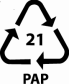 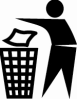 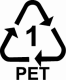 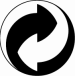 Hmotnost psa:Denní iniciační dávka (prvních 14 dní užívání):Denní udržovací dávka (pokračovací) 1 – 8 kg1/2  tablety1/2 tablety8 – 16 kg1  tableta1/2 – 1 tableta16 – 32 kg2  tablety1 – 1,5 tablety33 a více3 – 4 tablety1,5 – 2 tablety